Навчально-методичні основи реалізації змісту загальної мистецької освіти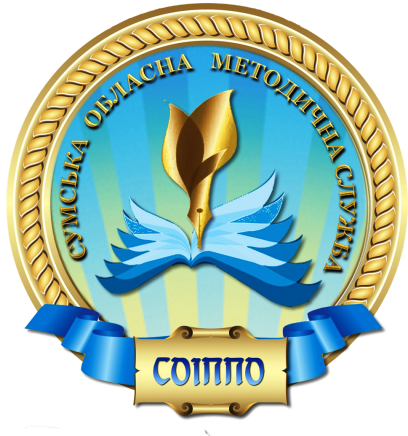 у контексті вимог НУШ методичні рекомендаціїНова українська школа приділяє вагому увагу розвитку творчості (креативності) та емоційного інтелекту – якостей особистості, необхідних їй упродовж життя (за даними висновків світових експертів) та визначених Законом України «Про освіту» (ст. 12), якостей, що активно розвиваються у процесі різних видів мистецької діяльності – спів, малювання, гра на дитячих музичних інструментах, імпровізація, інсценізація, активне сприймання творів мистецтва для розуміння їх впливу на людину. Саме тому у Державному стандарті початкової освіти та Типових освітніх програмах (мистецька освітня галузь) зроблено вагомий акцент на формування в межах цієї освітньої галузі таких мистецьких умінь, які б ефективно сприяли розвитку дитячої творчості, творчому та особистісному  самовираженню, активному (діяльнісному) збагаченню емоційного досвіду. Упродовж навчання у початковій школі у дітей мають системно  формуватися виконавські уміння та навички, характерні для кожного окремого виду художньої діяльності: опанування графічних, живописних, декоративних технік, знайомство з правилами композиції, кольорознавства, ліплення тощо (з образотворчого мистецтва); формування вокальних та хорових навичок (з музичного мистецтва); набуття елементарних акторських та хореографічних умінь під час театралізацій, інсценізацій, рольових ігор, рухів під музику тощо. Водночас, у контексті інтегрованого навчання відбувається формування поліхудожніх умінь та якостей (здатність до порівняння мови різних видів мистецтва,  відтворення різних явищ через музичні інтонації, малюнок, рух, жест, «оживлення» творів образотворчого мистецтва, візуалізація музики тощо). Формування кожного з зазначених вище мистецьких умінь потребує особливого фахового педагогічного підходу. Необхідною умовою реалізації завдань мистецької освітньої галузі є дотримання інтегрованого підходу у навчанні, який може розглядатися у декількох значеннях: – через узгодження  програмового змісту в межах галузі між різними навчальними предметами (за умови автономного викладання «Музичне мистецтво», «Образотворче мистецтво»); – через узгодження предметів мистецької освітньої галузі із змістом інших освітніх галузей (наприклад, сприймання музичного твору, мультфільму тощо на заняттях з вивчення мови), за умови педагогічної доцільності і коректності використання того чи іншого матеріалу. Особливістю навчальної програми освітньої галузі «Мистецтво» є варіативність  художнього наповнення  змісту: кожен учитель може обирати різноманітні твори мистецтва для реалізації завдань програми, розкриття теми уроку та набуття учнями ключових і предметних компетентностей, визначених програмою.  Акцентуємо увагу на тому, що складання календарно-тематичного планування – це індивідуальна робота кожного вчителя, його зміст повинен відповідати програмі, а не дублювати підручник. Відбір художньо-дидактичного матеріалу для використання на уроках мистецтва має базуватися з опорою на шедеври українських і зарубіжних митців та творчість народних майстрів, що сприятиме формуванню основ патріотизму, гордості за Україну. Тому вчителеві потрібно розкривати зміст творів українського мистецтва, зокрема мистецтва рідного краю, активно використовуючи краєзнавчий мистецький матеріал, формуючи в учнів стійке ставлення: «Україна – краща країна в світі, а в ній Сумщина – культурний мистецький феномен».Особливості організації навчального процесу на уроках мистецьких дисциплін у контексті вимог НУШ зумовлює застосування методів та прийомів, системи творчих завдань, різноманітних форм роботи, які стимулюють діалогічне спілкування школярів. Для досягнення його ефективності вчитель має дотримуватися таких естетико-психологічних аспектів, як:знання психологічних особливостей учнів;уміння вчасно виявити емоційний настрій дитини;уміння обирати стосовно кожного учня таку форму спілкування, яка б відповідала його віковим індивідуальним особливостям;уміння організовувати роботу в системі взаємин «учитель-учень»;уміння спрямовувати педагогічну дію на виклик в учнів певних художніх образів, смаків, формування культури спілкування. Отже, учителю освітньої галузі «Мистецтво» рекомендуємо:Опрацювати нормативні документи:Наказ МОН України від 13.07.2017 № 1021 «Про організаційні питання запровадження Концепції Нової української школи у загальноосвітніх навчальних закладах 1-го ступеня»;Наказ МОН України від 20.04.2018 № 407 «Про затвердження типової освітньої програми закладів загальної середньої освіти І ступеня» Наказ МОН України від 20.08.2018 № 923 «Про затвердження методичних рекомендацій щодо адаптаційного періоду для учнів першого класу у Новій українській школі»Наказ МОН України від 20.08.2018 № 924 «Про затвердження методичних рекомендацій щодо оцінювання навчальних досягнень учнів першого класу у Новій українській школі» Постійно працювати над підвищенням власного теоретичного та практичного рівнів; розвитком комунікативних умінь (замінити монологічні методи на діалогічні методи навчання); опрацювати літературу рекомендовану Міністерством освіти і науки України (Наказ МОН України від 05.06.2018 № 595) Нова українська школа: порадник для вчителя / за заг. ред. Н. М. Бібік. – Київ : Літера ЛТД, 2018. – 160 с. Змінити підходити навчання від знаннєвого до компетентісного. Використовувати у навчальному процесі традиційні методи та прийоми аналізу інтерпретації мистецьких творів та інноваційні (ігрові, проектні тощо).Методист з музики та естетичних дисциплінНавчально-методичного відділу координації освітньої діяльності та професійного розвитку Сумського ОІППО								О.П. Сердюк